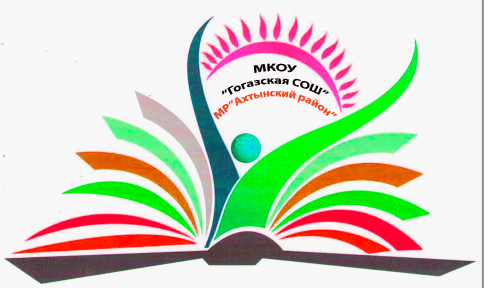 _________________________________________________________________________________________________Выписка  из приказа №74По МКОУ  «Гогазская СОШ»От 27.10. 2021 года         О назначении школьного координатора для проведения ГИА – 2022.Назначить школьным координатором для проведения ГИА – 2022 зам. директора  по УВР Шахэмирова И.И..Шахэмирову И.И. провести мониторинг учащихся 9 и 11 классов и тесно взаимодействовать с муниципальным координатором по подгатовке к проведению ГИА – 2022 Гаджиевым Р.Г..Контроль исполнения приказа оставляю за собой.        Директор                                                  М. Э ЛачиновМуниципальное казенное общеобразовательное учреждение  «Гогазская средняя общеобразовательная школа»368745 Р.Дагестан Ахтынский район с.Гогаз ул. Центральная172.       Тел. 89285772025 эл.почта gogazschool@ro.ru  ИНН 0504006474